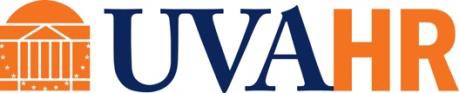 Leave Sharing Recipient ApplicationEmployee Name:  				 Last	First	M.I.Employee ID:  	Personal Email:	UVA Email:  	Home Phone:		Work Phone:  	My identity	shall be revealed	shall not be revealed to potential donors.EMPLOYEE’S CERTIFICATION:I have provided the required medical certification to the FMLA vendor.Employees must be on approved Family Medical Leave (FMLA) to receive leave sharing donations.To be eligible for leave sharing donations for an employee’s own illness, an employee cannot beeligible for a Short-Term Disability plan.I shall not be required to reimburse donations unless one of the following situations occurs:Compensation is received from another source for the same period of time I received leave sharing donations, such as when monies are received from the leave sharing program and subsequently workers’ compensation benefits are received retroactively for that same period of time; orUniversity Human Resources determines that abuse has occurred. I shall be required to repay all donated hours, and/or may be subject to disciplinary action in accordance with the Standards of Conduct Policy.Employee’s Signature	DateSUPERVISOR’S APPROVAL:I am aware that this employee is applying for participation in the leave sharing program.Supervisor’s Signature	DateFor completion by UVA HR Solution Center, leave team: Received hours	Donor	 Authorized by  		Date  	Please return the completed form to the UVA HR Solution Center, leave team, via fax 434-924-4042 or email leave@virginia.edu.